万东府发〔2023〕31号重庆市綦江区万东镇人民政府关于万东镇新田村村民委员会选举结果的通报各村（社区），机关各科室，辖区各企事业单位：根据《重庆市村民委员会选举规程（试行）》《重庆市居民委员会选举规程（试行）》《重庆市万盛经开区党工委办公室、重庆市万盛经开区管委会办公室关于认真做好全区村（社区）“两委”换届工作的通知》（万盛经开委办发〔2021〕3号）的要求，万东镇新田村已完成了村民委员会选举工作，现将结果通报如下：黄显宇同志当选为万东镇新田村村民委员会主任，邹书淼同志当选为万东镇新田村村民委员会副主任，刘雨辰同志当选为万东镇新田村村民委员会委员。	                 重庆市綦江区万东镇人民政府   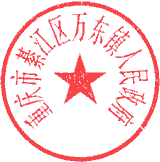                             2023年8月31日        （此件主动公开）重庆市綦江区万东镇党政办公室              2023年8月31日印发 